PROBATION COMPLETION FORMPerformance Evaluation Form for BPC Employees Completing Their Probation PeriodNote: Please use block letters. While filling up the Probation Completion Form, Please be as legible as possible. Keep the form clean. Avoid over writing and cutting as much as possible.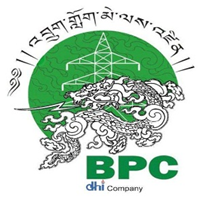 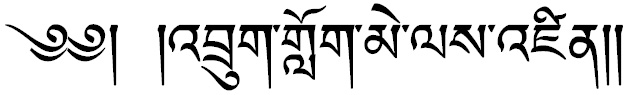 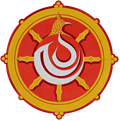 Bhutan Power Corporation Limited       (AnISO 9001:2015, ISO 14001:2015 & ISO 45001:2018 Certified Company)                                              Registered Office, Thimphu                               Human Resource & Corporate Services                   Human Resources & Administration Department                                          Thimphu : Bhutan	NAME:EMPLOYEE ID:EMPLOYEE ID:DESIGNATION:GRADE:OFFICE & PLACE:OFFICE & PLACE:DEPARTMENT:PROBATION START DATE:PROBATION START DATE:PROBATION COMPLETION DATE:PROBATION COMPLETION DATE:Give a brief description of the duties carried out by the candidate during the Probation Period. (Please attach extra sheet if needed)Performance RatingPerformance RatingPerformance RatingPerformance RatingPerformance RatingPerformance RatingPerformance RatingOverall PerformanceUnsatisfactoryUnsatisfactorySatisfactoryGoodVery goodOutstandingOverall PerformanceRemarks:Remarks:Remarks:Remarks:Remarks:Remarks:Remarks:Recommended for:Recommended for:Recommended for:Recommended for:Recommended for:Recommended for:Recommended for:Supervisor:Supervisor:General Manager:General Manager:General Manager:General Manager:General Manager: